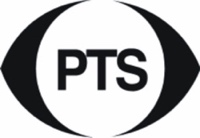 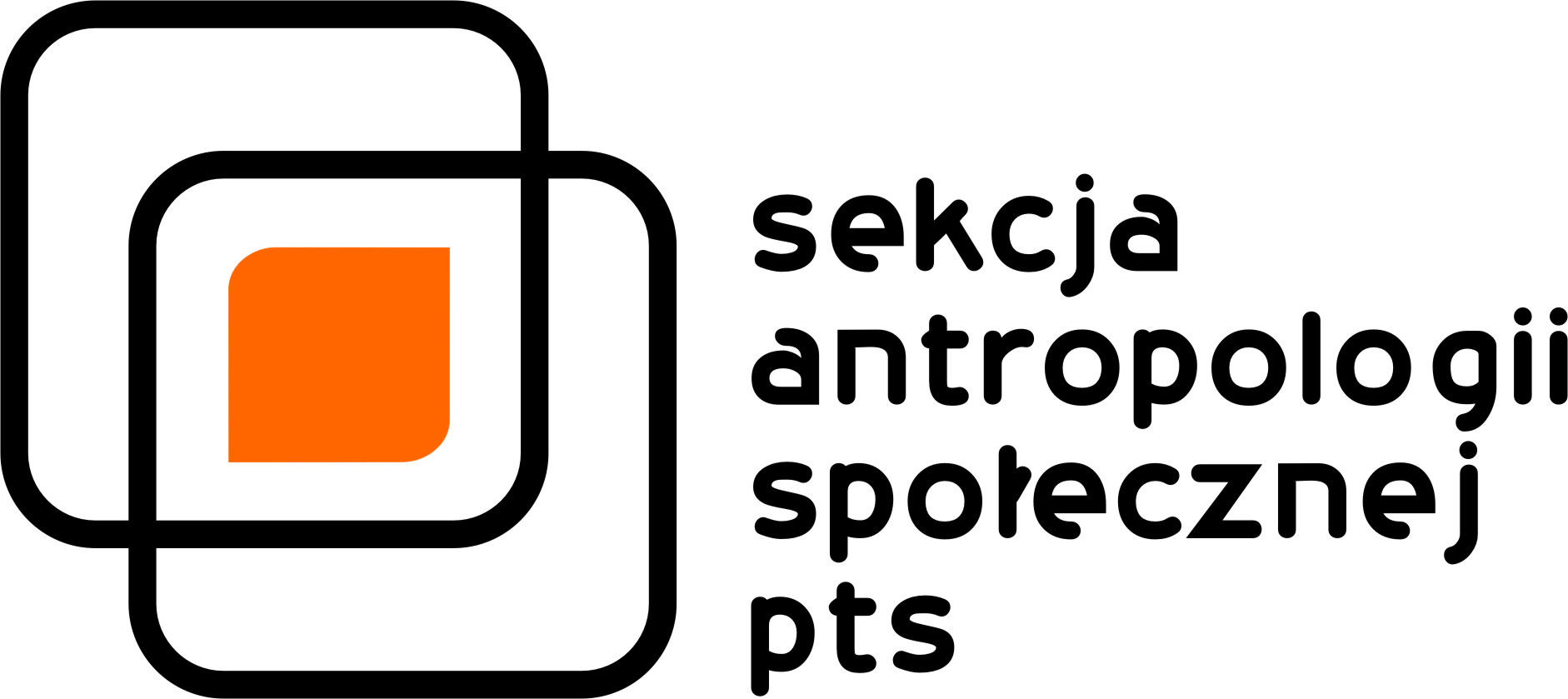 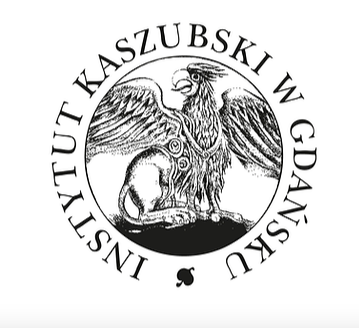 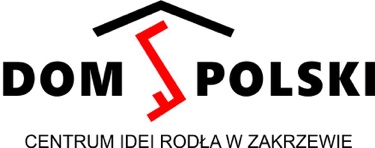 Karta zgłoszeniaSympozjum SAS PTS pt. “(Nie)goscinność”27-29 września 2023 r., ZakrzewoImię i nazwiskoEmailStopień/tytuł naukowy albo tytuł zawodowyAfiliacjaTytuł wystąpieniaAbstrakt (do 300 słów)Zapotrzebowanie na miejsca noclegowe w Szwed-Pol (ilość miejsc)Zainteresowanie wycieczką (tak/nie)Preferencje żywieniowe